Домашняя работа «Способы записи алгоритма»Представьте в виде построчной записи алгоритм решения следующей задачи: 
«Имеются четыре арбуза различной массы. Как, пользуясь чашечными весами без гирь, путём не более пяти взвешиваний расположить их по возрастанию веса?».Представьте с помощью блок-схемы алгоритм решения следующей задачи: 
«Из трёх монет одинакового достоинства одна фальшивая (более тяжелая). Как её найти с помощью одного взвешивания на чашечных весах без гирь?». Составьте программу для исполнителя Черепаха рисования фигуры, изображенной на рисунке, таким образом, чтобы во время рисования перо не отрывалось от бумаги, и ни одна линия не проводилась дважды.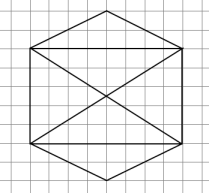 